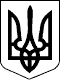 124 СЕСІЯ ЩАСЛИВЦЕВСЬКОЇ СІЛЬСЬКОЇ РАДИ7 СКЛИКАННЯРІШЕННЯ18.08.2020 р.                                      № 2493с. ЩасливцевеПро присвоєння адреси земельним ділянкам в с. Генічеська ГіркаРозглянувши заяву громадянки *** щодо присвоєння адреси належної їм на праві власності земельних ділянок з кадастровим номером 6522186500:02:001:08*** та 6522186500:02:001:08***, які утворилися шляхом поділу земельної ділянки, та надані документи, керуючись ст. 26 Закону України "Про місцеве самоврядування в Україні", сесія Щасливцевської сільської ради ВИРІШИЛА:1. Земельній ділянці з кадастровим номером 6522186500:02:001:08***, площею 0,0575 га., код цільового призначення 02.01. (будівництва і обслуговування житлового будинку і споруд (присадибна ділянка)), що перебуває у власності ** (РНОКПП – ***) на підставі Договору купівлі – продажу земельної ділянки (бланк *** №***) присвоїти адресу - вулиця Азовська, 1***в селі Генічеська Гірка, Генічеського району Херсонської області.2. Земельній ділянці з кадастровим номером 6522186500:02:001:08***, площею 0,0575 га., код цільового призначення 02.01. (будівництва і обслуговування житлового будинку і споруд (присадибна ділянка)), що перебуває у власності *** (РНОКПП – ***) на підставі Договору купівлі – продажу земельної ділянки (бланк ***№***) присвоїти адресу - вулиця Азовська, *** в селі Генічеська Гірка, Генічеського району Херсонської області.2. Контроль за виконанням цього рішення покласти на Постійну комісію Щасливцевської сільської ради з питань регулювання земельних відносин та охорони навколишнього середовища.Сільський голова                                                      В. ПЛОХУШКО